Муниципальное бюджетное дошкольное образовательное учреждение  детский сад   комбинированного вида «Солнышко» г.Чаплыгина Липецкой области                          Проект              «Говорим правильно и красиво»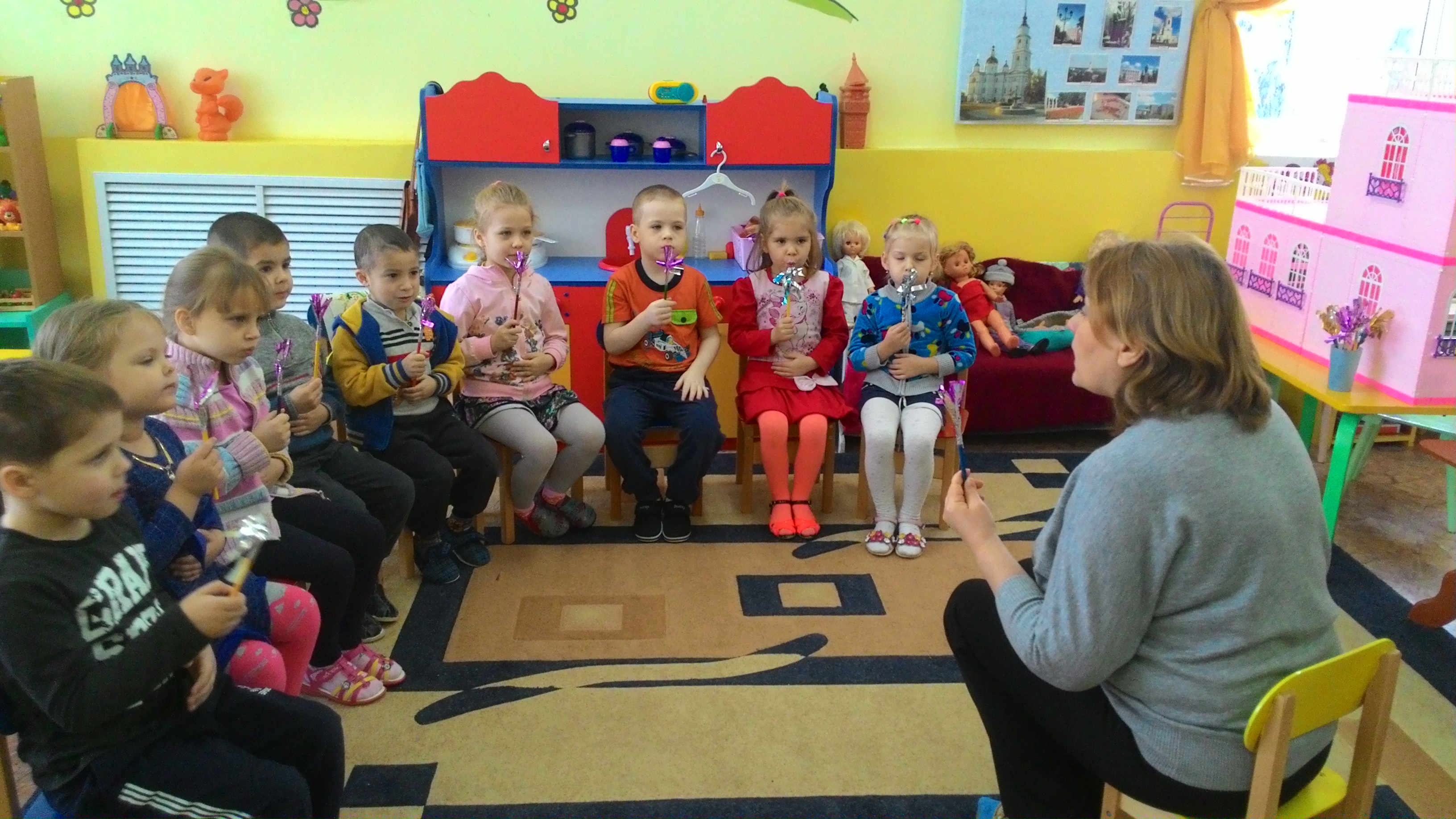 Воспитатель: Петрова Е.В.                                                  2017г.                                            Паспорт проектаМетоды проекта: наглядные, словесные, практические, игровые.Материалы и оборудование:картотека речевых игр, иллюстративный материал, игрушки, атрибуты к играм,                               методическая и художественная литература,СD-диски с логоритмическими упражнениями Е.Железновой.ТСО                                 План работы над проектомМетодическая литература:И.В.Скворцова «100 логопедических игр».- «ОЛМА- ПРЕСС Образование» 2005г.Н.М.Быкова «Игры и упражнения для развития речи.- «ДЕТСТВО-ПРЕСС» Санкт- Петербург 2010г.А.И.Максаков, Г.А. Туманова «Учитесь играя» М. Просвещение. 1983г.Г.В.Давыдова «Игры, считалки, загадки, стихи для развития речи».-Ростов–на Дону «Феникс».2011г.М.Ю.Картушина «Конспекты логоритмических занятий с детьми 4-5 лет».-М. «Сфера». 2010г.CD-диск Е.Железновой «Пальчиковые игры»CD-диск Е.Железновой «Аэробика для малышей»CD-диск Е.Железновой «Весёлая логоритмика»Вид проектаРазвивающий, игровойМесто проведенияМБДОУ «Солнышко»ПродолжительностьДолгосрочный, срок реализации- 1год.Участники проектаДети средней группы;родители;воспитательАктуальностьПравильная речь – одно из важных условий развития личности. Практика показывает, что детей с нарушениями речи в последнее время становится всё больше. Любые недостатки речи, такие как неумение грамматически правильно оформить предложение, бедный словарный запас, не правильное произношение, влияют на формирование эмоционально-интеллектуальной сферы. К пяти годам дети начинают осознавать свои недостатки, становятся замкнутыми, молчаливыми. Застенчивыми, что влияет на взаимоотношения со сверстниками и взрослыми, мешают их общению. В результате дети не могут чётко и ясно формулировать свои мысли, фантазировать и сочинять. Воспитателям необходимо больше внимания уделять формированию речи детей, её правильности и чистоте.Подобранный в проекте игровой материал позволяет обогатить словарный запас, улучшить грамматический строй речи, расширить знания и кругозор, способствует формированию правильного произношения.Цель проектаРазвитие правильной, интонационно-выразительной и связной речи.Задачи проекта- развитие грамматического строя речи;- обогащение словарного запаса,-своевременное формирование правильного произношения, -развитию интонационной выразительности речи,- развитие связной речи, -формированию интереса к словесному творчеству,-развитие творческих и театральных способностей,-развитиекоммуникативных возможностей, активности, инициативности,-развитие творческого мышления, детской фантазии,-повышение компетентности родителей по вопросам речевого развития детейРабота с родителями в ходе реализации проектаАнкетирование родителей.Размещение информации в уголке для родителей.Консультации по вопросам речевого развития.Изготовление книжек-малышек «Сочини загадку, нарисуй отгадку».Составление альбома «Говорят дети».План реализации проектаэтап- организационный :-определение целей и задач проекта;-подбор материалов и литературы;-подготовка материалов и оборудования;-информирование родителей о цели и задачах проекта;-создание речевого уголка в группе;-разработка плана реализации проекта2-этап – практический:-реализация плана работы по проекту.3-этап - заключительный:-презентация проекта,-подведение итогов;-анализ результатов работы проекта;-обобщение опыта работы по реализации проекта в ДОУ.Предполагаемый результатПри систематической работе над проектом улучшится общее состояние речи детей.Работа по реализации проекта способствует:- своевременному формированию правильного произношения;- повышению коммуникативных возможностей: умение вести диалог с взрослым и сверстниками, ясно и чётко выражать свои мысли, отстаивать свою точку зрения;- умению рассуждать, составлять рассказы из личного опыта,  сочинять сказки, придумывать загадки, фантазировать;- владению детьми умением пользоваться различной интонацией голоса, мимикой и жестами для передачи характера и поведения героев в инсценировках и играх- драматизациях; Реализация потребностей в двигательной активности;- отражение полученных знаний и умений в различных видах деятельности;- создание положительного настроя родителей на работу по воспитанию и обучению детей, возможность увидеть проблемы своих детей и методы их решения.Продукт проектаВыставка книжек-малышек «Сочини загадки, нарисуй отгадки»Праздник «Страна красивой речи»Альбом «Говорят дети»Конкурс рисунков «Моя любимая сказка»Презентация проектаПраздник «Страна красивой речи»Оформление презентации по проектуОбобщение опыта работы по проекту в ДОУМесяцСодержание деятельностиМетодические пособияОктябрьУпражнение «Подбери слово».Упражнение «Я фантазирую».
Упражнение на координацию речи с движением «Осенние листочки».Пальчиковая гимнастика «Деревья».Фонетическая гимнастика «Гласные звуки».Упражнение на координацию речи с движением «Клен».Игра «Пилоты»Музыкальная пальчиковая игра «Мальчик - пальчик»
Музыкальные чистоговорки
Упражнение «Веселые рифмы2Упражнение «Как сказать правильно?»Упражнение на интонационную выразительность «Скажи радостно - грустно»Упражнение «Слова – враги»Упражнение «Продолжи предложение»(1, 12)(1, 9)(2,8 )(2,9 )(4, 12)(2, 10)(4, 20)
(6)
(8)(1, 48)(1, 56)(1, 88)(1, )НоябрьРечь с движением «Береза»Упражнение «Скажи как комар – медведь»Пальчиковый театр «Теремок»Игра с мячом «Скажи ласково»Чистоговорки под музыкуЗагадывание и отгадывание загадокИгра «Что лишнее»Пальчиковая игра «На что лист похож» Речь с движением «Осень»Музыкальная игра «Пугало»Пальчиковая игра под музыку «Котята»Упражнение «Разложи слово»(2, )
(1, 71)(8, (1, 82)(2,13)(2,14)(7), (6,)(1, 8)ДекабрьИгра «Отгадай - ка»Дыхательное упражнение «Бабочка»Игра с мячом «Наоборот»Музыкальное упражнение «Лимпопо»Фонетическая гимнастика «Согласные звуки»Игра «Бывает – не бывает»Пальчиковый театр «Колобок»Считалка «Цветы»Составление рассказа по картинке Упражнение на дыхание «Вертолет»Речь с движением «Зебра»Музыкальная пальчиковая игра «Краб»Разыгрывание по ролям стихотворения А.А. Апухтина «Кузнечик»Игра «Скажи по  разному»(1, 26)(4, 6)(1, 147)(7,)(4, 12)(1, 128)(4, 30)(1, 106)(4, 6)(2, 83)(6,)(Использование карточек – эмоций)ЯнварьРечь с движением «Новогодний хоровод»Музыкальное упражнение «Мороз»Упражнение «Продолжи предложение»Игра «Бывает – не бывает»Упражнение на дыхание «Чья птичка дальше улетит»Упражнение «Громко – шепотом»Речь с движением «Тигр»Пальчиковая игра под музыку «Котята»Музыкальныечистоговорки
Составление рассказа по картинкеПальчиковая игра «Что зима нам принесла»Игра -  драматизация «Лисичка со скалочкой»Ритмическая игра «Барашек»Массаж рук «Умывалочка»Игра с мячом «Скажи на оборот»  (2, 18)(7,)(1, 19)(1, 24)
(2, 82)(6,)(8,)(1, 152)(2,19

(5, 20)(5, 36)(1, 47)ФевральУпражнение «Забавные рифмы»Речь с движением «Снежинка»
Музыкальное упражнение «Медвежата»
Чистоговорки под музыкуФонопедическое упражнение «Зверюшки»Упражнение «Сложи слово»Пальчиковая гимнастика под музыку  «Тим и Том»
Упражнение «Найди лишнее»Игра «Скажи как я»Упражнение «Скажи по разному»Игра – драматизация «Колосок»(1, 35)(2, 70)(7,)(8,(5, 65)(1, 85)(6,)(1, 209)(3, 65)(Использование знакомых текстов)МартСоставление рассказа по картинкеРечь с движение «Рыбалка»Музыкальная пальчиковая игра «Лесенка»Игра с мячом «Слова – друзья»Игра - драматизация «Волк и семеро козлят»Музыкальное упражнение «Лягушата»Игра «Дом с предлогами»Игра «Забавные рифмы»Пальчиковая игра «Что же могут делать кошки»Речь с движением «Пес»(1, 152)(2, 82)(6,)(1, 145)(
(7),(4, 28)(1, 55)(2, 93)
(2, 91)
АпрельХороводная игра «Весеннее солнце»Упражнение «Найди лишнее слово»Речь с движением «Домик»Игра «Путаница»
Разыгрывание по ролям стихотворения «Перчатки»С.МаршакаИгра с мячом «Наоборот»Придумывание загадокЧистоговорки под музыкуРазучивание считалки «Цветы»Упражнение «Что потеряли животные»  Игра «На что похоже?»(2, 24) (1, 105)(2, 116)(2, 113)(1, 147)(8)(4, 30)(1, 208)(3, 67)МайРечь с движением «Магазин игрушек»Музыкальное упражнение «На диване»Игра «Кто летит в самолете»Пальчиковая игра под музыку «10 Мышек»Упражнение «Скажи как медведь- медвежонок»Упражнение  «Составь предложения»Упражнение «Расскажи по разному»Игра «Слышишь ли ты звук»Упражнение «Найди лишние слова»Пальчиковая игра «Что могут делать собаки»(2, 105)(6)(3, 36)(6)
(1, 230)
(3, 73)(1, 224)(2, 92)ИюньСоставление загадок о литературных героях
Игра- драматизация «Жихарка»Составление рассказа по картинкеРассказывание сказки «Колобок» на новый ладИгра «Что ты слышишь в слове»Праздник«Страна правильной речи»Викторина «Как люблю я эти сказки»(1, 222)(3, 71)ИюльКонкурс рисунков «Моя любимая сказка»Игра - драматизация  «Кошкин дом»Произнесение предложений с мимическим выражениемРечь с движением «Физкультура»Упражнение «Собери предложение» (2, 135)(1, 233)